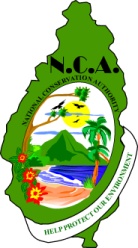 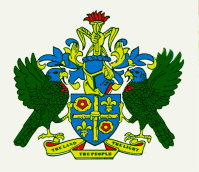               NATIONAL CONSERVATION AUTHORITY                                 APPLICATION FOR RELIEF VENDOR PERMITDATE _____________________ I__________________________________________________________________________________of                                                                       (Name of person)______________________________________________________________________         __________                                                                                 (Address)                                                                                             (License No.)Hereby make an application for ___________________________________________________________                                                                                                     (Name of relief vendor)As a relief vendor to vend______________________________________________   on my behalf on the                                                                         (Type of vending license)Premises situated at____________________________________________________________________                                                                               (Vending location)NATIONALITY:_______________  D.O.B_____________ AGE___________ NIC:______ SEX: Male/Female                                                                           (dd/mm/yy)TELEPHONE #:  Day________________Night________________EMAIL: _________________________  This permit is granted under the following conditions:The Authority will only recognize the Original Licensee ____________________ as the legitimate Licensed Vendor and as such liability for breach of regulations governing vending operations lies with ___________________________ (Licensed Vendor).The business for which the licensee holder receives approval must be maintained at all times.The Authority reserves the right to revoke the license if the employee is deemed to be in breach of the regulations governing vending operations as stipulated by the Authority.The permit will carry the seal of the Authority and a photograph of the Employee.The Employee Permit must be renewed annually.The Authority will charge a permit processing fee of Fifty Eastern Caribbean Dollars (EC$50.00) for each permit issuedI_____________________________________hereby agree to the conditions outlined above._____________________					__________________         Signature								DateFOR OFFICIAL USE ONLYTHIS PERMIT IS ISSUED/NOT ISSUED _______________________THE SOLE PURPOSE FOR WHICH THIS PERMIT IS ISSUED IS    _____________________________                          Commercial Services Officer                               APPROVED □        NOT APPROVED □        __________________________     	                        AccountantPLACE  PHOTO HERE